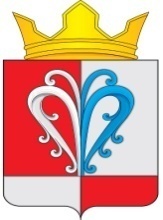 РОССИЙСКАЯ ФЕДЕРАЦИЯКАМЧАТСКИЙ КРАЙЕЛИЗОВСКИЙМУНИЦИПАЛЬНЫЙ РАЙОННАЧИКИНСКОЕ СЕЛЬСКОЕ ПОСЕЛЕНИЕ_______________________________________________________________ПОСТАНОВЛЕНИЕАдминистрации Начикинского сельского поселенияот 	«  26 »  октября      2023 года			                                                   № 97Об установлении годовых объемов потребления коммунальных услуг муниципальными учреждениями Начикинского сельского поселения на 2024-2026 гг.»        В соответствии с Бюджетным кодексом Российской Федерации,  с утвержденными на 2024-2026 гг. тарифами на коммунальные услуги, в целях упорядочения расходов, связанных с расчетами за коммунальные услуги учреждениями и организациями, финансируемыми за счет средств бюджета Начикинского сельского поселения Постановляю:Установить для главных распорядителей и получателей средств бюджета Начикинского сельского поселения в годовые объемы потребления коммунальных услуг на 2024-2026 гг. согласно приложениям N 1-15.Отделу экономики, бюджетного регулирования и имущественных отношений подготовить соответствующие материалы для внесения их в Решение «О бюджете Начикинского сельского поселения на 2024-2026 гг».	3. Рекомендовать ресурсоснабжающим  организациям внести изменения в договоры на поставку коммунальных услуг с учреждениями, финансируемыми за счет средств бюджета Начикинского сельского поселения в соответствии с пунктом 1 настоящего Постановления.4. Контроль за исполнением настоящего постановления возложить на начальника отдела экономики, бюджетного регулирования и имущественных отношений Начикинского сельского поселения         Харитонову О.В. 5. Настоящее постановление вступает в силу после его официального обнародования  в местах, определенных ст.53 Устава Начикинского сельского поселения и  распространяется на правоотношения, возникшие с 01 января 2024 года.Врио главы  Начикинскогосельского поселения						                    П.Е.МеркуловПриложение № 1к Постановлению№ 97 от 26.10. 2023 г.Лимиты потребления электрической энергии на 2024 год                                                                                                                  Приложение №2к Постановлению№ 97 от 26.10. 2023 г.Лимиты потребления электрической энергии на 2025 год                                                                                                                   Приложение №3к Постановлению№ 97 от 26.10. 2023 г.Лимиты потребления электрической энергии на 2026 год                                                                                                                                  Приложение № 4к Постановлению№ 97 от 26.10. 2023 г.Лимиты водопотребления на 2024 годПриложение №5к Постановлению№ 97 от 26.10. 2023 г.Лимиты водопотребления на 2025 годПриложение №6к Постановлению№ 97 от 26.10. 2023 г.Лимиты водопотребления на 2026 год                                                                                                              Приложение № 7               к Постановлению№ 97 от 26.10.2023 г.Лимиты водоотведения на 2024 год                                                                                                              Приложение № 8к Постановлению№ 97 от 26.10.2023 г.Лимиты водоотведения на 2025 год                                                                                                              Приложение № 9к Постановлению№ 97 от 26.10.2023 г.Лимиты водоотведения на 2026 год                                                                                                                                            Приложение № 10   к Постановлению№ 97 от 26.10.2023 г.Лимиты потребления тепловой энергии на 2024 годот автономного источника питания.                                                                                                                Приложение № 11к Постановлению№ 97 от 26.10.2023 г.Лимиты потребления тепловой энергии на 2025 годот автономного источника питания.                                                                                                                Приложение № 12к Постановлению№ 97 от 26.10.2023 г.Лимиты потребления тепловой энергии на 2026 годот автономного источника питания.                                                                                                Приложение № 13                                                                                                                          к Постановлению                                                                                            № 97  от 26 .10.2023 г.Лимиты твердых коммунальных отходов на 2024 год                                                                                                 Приложение № 14                                                                                                   к Постановлению                                                                                            № 97  от 26 .10.2023 г.Лимиты твердых коммунальных отходов на 2025 год                                                                                                                                        Приложение № 15                                                                                                   к Постановлению                                                                                            № 97  от 26 .10.2023 г.Лимиты твердых коммунальных отходов на 2026 год№Наименование казенного учрежденияНаименование казенного учреждения№ договора,поставщикГодТариф (в руб. с НДС)ЛимитПотребления (кВт/ч)Сумма (тыс. руб.)1Администрация Начикинского сельского поселенияАдминистрация Начикинского сельского поселенияПАО энергетики и электрификации «Камчатскэнерго»Филиал коммунальная энергетика2024 г 1 полугодие10,30200 000     2 060,001Администрация Начикинского сельского поселенияАдминистрация Начикинского сельского поселенияПАО энергетики и электрификации «Камчатскэнерго»Филиал коммунальная энергетика2024 г 2 полугодие14,27200 0002 854,001ИТОГОИТОГОИТОГОИТОГОИТОГО4 914,002МКУК СДК пос. СокочМКУК СДК пос. СокочПАО энергетики и электрификации «Камчатскэнерго»Филиал коммунальная энергетика2024 г 1 полугодие10,3030 000309,002МКУК СДК пос. СокочМКУК СДК пос. СокочПАО энергетики и электрификации «Камчатскэнерго»Филиал коммунальная энергетика2024 г 2 полугодие14,2730 000428,102ИТОГО                                                                                                          737,10ИТОГО                                                                                                          737,10ИТОГО                                                                                                          737,10ИТОГО                                                                                                          737,10ИТОГО                                                                                                          737,10ИТОГО                                                                                                          737,10ИТОГО                                                                                                          737,103Уличное освещениеПАО энергетики и электрификации «Камчатскэнерго»Филиал коммунальная энергетикаПАО энергетики и электрификации «Камчатскэнерго»Филиал коммунальная энергетика2024  г1 полугодие10,3013 000133,903Уличное освещениеПАО энергетики и электрификации «Камчатскэнерго»Филиал коммунальная энергетикаПАО энергетики и электрификации «Камчатскэнерго»Филиал коммунальная энергетика      2024 г2 полугодие14,2712 000171,243Уличное освещениеООО «Санаторий Начикинский»ООО «Санаторий Начикинский»2024  г1 полугодие10,306 00061,803Уличное освещениеООО «Санаторий Начикинский»ООО «Санаторий Начикинский»2024 г2 полугодие14,276 00085,623ИТОГОИТОГОИТОГОИТОГОИТОГОИТОГО452,56Всего по учреждениямВсего по учреждениямВсего по учреждениямВсего по учреждениямВсего по учреждениямВсего по учреждениямВсего по учреждениям    6 103,66№Наименование казенного учрежденияНаименование казенного учреждения№ договора,поставщикГодТариф (в руб. с НДС)ЛимитПотребления (кВт/ч)Сумма (тыс. руб.)1Администрация Начикинского сельского поселенияАдминистрация Начикинского сельского поселенияПАО энергетики и электрификации «Камчатскэнерго»Филиал коммунальная энергетика2025 г 1 полугодие14,27200 0002 854,001Администрация Начикинского сельского поселенияАдминистрация Начикинского сельского поселенияПАО энергетики и электрификации «Камчатскэнерго»Филиал коммунальная энергетика2025 г 2 полугодие19,76200 0003 952,001ИТОГОИТОГОИТОГОИТОГОИТОГО6 806,002МКУК СДК пос. СокочМКУК СДК пос. СокочПАО энергетики и электрификации «Камчатскэнерго»Филиал коммунальная энергетика2025 г 1 полугодие14,2730 000428,102МКУК СДК пос. СокочМКУК СДК пос. СокочПАО энергетики и электрификации «Камчатскэнерго»Филиал коммунальная энергетика2025 г 2 полугодие19,7630 000592,802ИТОГО                                                                                                        1 020,90ИТОГО                                                                                                        1 020,90ИТОГО                                                                                                        1 020,90ИТОГО                                                                                                        1 020,90ИТОГО                                                                                                        1 020,90ИТОГО                                                                                                        1 020,90ИТОГО                                                                                                        1 020,903Уличное освещениеПАО энергетики и электрификации «Камчатскэнерго»Филиал коммунальная энергетикаПАО энергетики и электрификации «Камчатскэнерго»Филиал коммунальная энергетика2025  г1 полугодие14,2713 000185,513Уличное освещениеПАО энергетики и электрификации «Камчатскэнерго»Филиал коммунальная энергетикаПАО энергетики и электрификации «Камчатскэнерго»Филиал коммунальная энергетика      2025 г2 полугодие19,7612 000237,123Уличное освещениеООО «Санаторий Начикинский»ООО «Санаторий Начикинский»2025  г1 полугодие14,276 00085,623Уличное освещениеООО «Санаторий Начикинский»ООО «Санаторий Начикинский»2025 г2 полугодие19,766 000118,563ИТОГОИТОГОИТОГОИТОГОИТОГОИТОГО626,81Всего по учреждениямВсего по учреждениямВсего по учреждениямВсего по учреждениямВсего по учреждениямВсего по учреждениямВсего по учреждениям   8 453,71№Наименование казенного учрежденияНаименование казенного учреждения№ договора,поставщикГодТариф (в руб. с НДС)ЛимитПотребления (кВт/ч)Сумма (тыс. руб.)1Администрация Начикинского сельского поселенияАдминистрация Начикинского сельского поселенияПАО энергетики и электрификации «Камчатскэнерго»Филиал коммунальная энергетика2026 г 1 полугодие19,76200 0003 952,001Администрация Начикинского сельского поселенияАдминистрация Начикинского сельского поселенияПАО энергетики и электрификации «Камчатскэнерго»Филиал коммунальная энергетика2026 г 2 полугодие27,37200 0005 474,001ИТОГОИТОГОИТОГОИТОГОИТОГО9 426,002МКУК СДК пос. СокочМКУК СДК пос. СокочПАО энергетики и электрификации «Камчатскэнерго»Филиал коммунальная энергетика2026 г 1 полугодие19,7630 000592,802МКУК СДК пос. СокочМКУК СДК пос. СокочПАО энергетики и электрификации «Камчатскэнерго»Филиал коммунальная энергетика2026 г 2 полугодие27,3730 000821,102ИТОГО                                                                                                        1 413,90ИТОГО                                                                                                        1 413,90ИТОГО                                                                                                        1 413,90ИТОГО                                                                                                        1 413,90ИТОГО                                                                                                        1 413,90ИТОГО                                                                                                        1 413,90ИТОГО                                                                                                        1 413,903Уличное освещениеПАО энергетики и электрификации «Камчатскэнерго»Филиал коммунальная энергетикаПАО энергетики и электрификации «Камчатскэнерго»Филиал коммунальная энергетика2026  г1 полугодие19,7613 000256,883Уличное освещениеПАО энергетики и электрификации «Камчатскэнерго»Филиал коммунальная энергетикаПАО энергетики и электрификации «Камчатскэнерго»Филиал коммунальная энергетика      2026 г2 полугодие27,3712 000328,443Уличное освещениеООО «Санаторий Начикинский»ООО «Санаторий Начикинский»2026  г1 полугодие19,766 000118,563Уличное освещениеООО «Санаторий Начикинский»ООО «Санаторий Начикинский»2026 г2 полугодие27,376 000164,223ИТОГОИТОГОИТОГОИТОГОИТОГОИТОГО868,10Всего по учреждениямВсего по учреждениямВсего по учреждениямВсего по учреждениямВсего по учреждениямВсего по учреждениямВсего по учреждениям   11 708,00№Наименование казенного учреждения№ договора, поставщикаГодТариф (в руб. с НДС)Лимитпотребления(мЗ)Лимитпотребления(мЗ)Сумма (тыс. руб.)1Администрация Начикинского сельского поселенияООО «УО Сокоч»2024 г 1 полугодие79,874545      3,591Администрация Начикинского сельского поселенияООО «УО Сокоч»2024 г 2 полугодие  89,4545454,031ИТОГОИТОГОИТОГО7,6223МКУК СДК пос. СокочООО «УО Сокоч»2024 г 1 полугодие79,8725525520,3723МКУК СДК пос. СокочООО «УО Сокоч»2024 г 2 полугодие89,4525525522,8123ИТОГО        43,18       43,183МКУ «Атлант»ООО «УО Сокоч»2024 г 1 полугодие79,87   250   25019,973МКУ «Атлант»ООО «УО Сокоч»2024 г 1 полугодие   89,4525025022,363ИТОГОИТОГОИТОГОИТОГОИТОГОИТОГО42,33Всего по учреждениямВсего по учреждениямВсего по учреждениямВсего по учреждениямВсего по учреждениямВсего по учреждениямВсего по учреждениям93,13№Наименование казенного учреждения№ договора, поставщикаГодТариф (в руб. с НДС)Лимитпотребления(мЗ)Лимитпотребления(мЗ)Сумма (тыс. руб.)1Администрация Начикинского сельского поселенияООО «УО Сокоч»2025 г 1 полугодие89,454545       4,031Администрация Начикинского сельского поселенияООО «УО Сокоч»2025 г 2 полугодие100,1945454,511ИТОГОИТОГОИТОГО8,5423МКУК СДК пос. СокочООО «УО Сокоч»2025 г 1 полугодие89,4525525522,8123МКУК СДК пос. СокочООО «УО Сокоч»2025 г 2 полугодие100,1925525525,5523ИТОГО        48,36       48,363МКУ «Атлант»ООО «УО Сокоч»2025 г 1 полугодие89,45   250   25022,363МКУ «Атлант»ООО «УО Сокоч»2025 г 1 полугодие   100,1925025025,053ИТОГОИТОГОИТОГОИТОГОИТОГОИТОГО47,41Всего по учреждениямВсего по учреждениямВсего по учреждениямВсего по учреждениямВсего по учреждениямВсего по учреждениямВсего по учреждениям104,31№Наименование казенного учреждения№ договора, поставщикаГодТариф (в руб. с НДС)Лимитпотребления(мЗ)Лимитпотребления(мЗ)Сумма (тыс. руб.)1Администрация Начикинского сельского поселенияООО «УО Сокоч»2026 г 1 полугодие100,194545       4,511Администрация Начикинского сельского поселенияООО «УО Сокоч»2026 г 2 полугодие112,2145455,051ИТОГОИТОГОИТОГО9,5623МКУК СДК пос. СокочООО «УО Сокоч»2026 г 1 полугодие100,1925525525,5523МКУК СДК пос. СокочООО «УО Сокоч»2026 г 2 полугодие112,2125525528,6123ИТОГО        54,16       54,163МКУ «Атлант»ООО «УО Сокоч»2026 г 1 полугодие100,19   250   25025,053МКУ «Атлант»ООО «УО Сокоч»2026 г 1 полугодие   112,2125025028,053ИТОГОИТОГОИТОГОИТОГОИТОГОИТОГО53,10Всего по учреждениямВсего по учреждениямВсего по учреждениямВсего по учреждениямВсего по учреждениямВсего по учреждениямВсего по учреждениям116,82№Наименование казенного учреждения№ договора, поставщикаГодТариф (в руб. с НДС)Лимитпотребления(мЗ)Сумма (тыс. руб.)1Администрация Начикинского сельского поселенияООО «УО Сокоч»2024 г 1 полугодиеполугодие77,07453,471Администрация Начикинского сельского поселенияООО «УО Сокоч»2024 г 2 полугодие89,40454,021ИТОГОИТОГОИТОГО7,492МКУК СДК пос. СокочООО «УО Сокоч»2024 г 1 полугодие  77,0730823,742МКУК СДК пос. СокочООО «УО Сокоч»2024 г 2 полугодие  89,4030827,542ИТОГОИТОГОИТОГОИТОГОИТОГО51,28Всего по учреждениямВсего по учреждениямВсего по учреждениямВсего по учреждениямВсего по учреждениямВсего по учреждениям     58,77№Наименование казенного учреждения№ договора, поставщикаГодТариф (в руб. с НДС)Лимитпотребления(мЗ)Сумма (тыс. руб.)1Администрация Начикинского сельского поселенияООО «УО Сокоч»2025 г 1 полугодиеполугодие89,40454,021Администрация Начикинского сельского поселенияООО «УО Сокоч»2025 г 2 полугодие103,70454,671ИТОГОИТОГОИТОГО8,692МКУК СДК пос. СокочООО «УО Сокоч»2025 г 1 полугодие  89,4030827,542МКУК СДК пос. СокочООО «УО Сокоч»2025 г 2 полугодие  103,7030831,942ИТОГОИТОГОИТОГОИТОГОИТОГО59,48Всего по учреждениямВсего по учреждениямВсего по учреждениямВсего по учреждениямВсего по учреждениямВсего по учреждениям    68,17№Наименование казенного учреждения№ договора, поставщикаГодТариф (в руб. с НДС)Лимитпотребления(мЗ)Сумма (тыс. руб.)1Администрация Начикинского сельского поселенияООО «УО Сокоч»2026 г 1 полугодиеполугодие103,70454,671Администрация Начикинского сельского поселенияООО «УО Сокоч»2026 г 2 полугодие120,29455,411ИТОГОИТОГОИТОГО10,082МКУК СДК пос. СокочООО «УО Сокоч»2026 г 1 полугодие  103,7030831,942МКУК СДК пос. СокочООО «УО Сокоч»2026 г 2 полугодие  120,2930837,052ИТОГОИТОГОИТОГОИТОГОИТОГО68,99Всего по учреждениямВсего по учреждениямВсего по учреждениямВсего по учреждениямВсего по учреждениямВсего по учреждениям    79,07№Наименование казенного учреждения№ договорапоставщика        ГодГкалСт-ть 1 гкалСумма (тыс. руб.)1Администрация Начикинского сельского поселения2024 1 полугодие83,09 696,02804,771Администрация Начикинского сельского поселения2024 2 полугодие57,011 150,42635,571ИТОГОИТОГОИТОГОИТОГОИТОГО1 440,342МКУК СДК пос. Сокоч2024 1 полугодие249,09 696,022 414,312МКУК СДК пос. Сокоч2024 2 полугодие169,0 11 150,421 884,422ИТОГОИТОГОИТОГОИТОГОИТОГО4 298,73Всего по учреждениямВсего по учреждениямВсего по учреждениямВсего по учреждениямВсего по учреждениямВсего по учреждениям5 739,07№Наименование казенного учреждения№ договорапоставщика        ГодГкалСт-ть 1 гкалСумма (тыс. руб.)1Администрация Начикинского сельского поселения2025 1 полугодие83,011 150,42925,481Администрация Начикинского сельского поселения2025 2 полугодие57,012 822,97730,911ИТОГОИТОГОИТОГОИТОГОИТОГО1 656,392МКУК СДК пос. Сокоч2025 1 полугодие249,011 150,422 776,452МКУК СДК пос. Сокоч2025 2 полугодие169,0 12 822,97 2 167,082ИТОГОИТОГОИТОГОИТОГОИТОГО4 943,53Всего по учреждениямВсего по учреждениямВсего по учреждениямВсего по учреждениямВсего по учреждениямВсего по учреждениям6 599,92№Наименование казенного учреждения№ договорапоставщика        ГодГкалСт-ть 1 гкалСумма (тыс. руб.)1Администрация Начикинского сельского поселения2026 1 полугодие83,012 822,971 064,311Администрация Начикинского сельского поселения2026 2 полугодие57,014 746,42840,551ИТОГОИТОГОИТОГОИТОГОИТОГО1 904,862МКУК СДК пос. Сокоч2026 1 полугодие249,012 822,973 192,922МКУК СДК пос. Сокоч2026 2 полугодие169,0 14 746,42 2 492,142ИТОГОИТОГОИТОГОИТОГОИТОГО5 685,06Всего по учреждениямВсего по учреждениямВсего по учреждениямВсего по учреждениямВсего по учреждениямВсего по учреждениям7 589,92№Наименование   казенного        учреждения№ договора, поставщикаГодТариф (в руб. с НДС)Лимитпотребления(мЗ)Сумма (тыс. руб.)1Администрация Начикинского сельского поселенияГУП «Спецтранс»2024 г1полугодие765,2686,2866,031Администрация Начикинского сельского поселенияГУП «Спецтранс»2024 г2полугодие801,2286,2869,131ИТОГОИТОГОИТОГО   135,162МКУК СДК пос. СокочГУП «Спецтранс»2024 г1полугодие765,2619,514,922МКУК СДК пос. СокочГУП «Спецтранс»2024 г2полугодие801,2219,515,622ИТОГОИТОГОИТОГОИТОГОИТОГО30,54Всего по учреждениямВсего по учреждениямВсего по учреждениямВсего по учреждениямВсего по учреждениямВсего по учреждениям165,70№Наименование   казенного        учреждения№ договора, поставщикаГодТариф (в руб. с НДС)Лимитпотребления(мЗ)Сумма (тыс. руб.)1Администрация Начикинского сельского поселенияГУП «Спецтранс»2025 г1полугодие801,2286,2868,671Администрация Начикинского сельского поселенияГУП «Спецтранс»2025 г2полугодие833,2786,2871,411ИТОГОИТОГОИТОГО    140,082МКУК СДК пос. СокочГУП «Спецтранс»2025 г1полугодие801,2219,515,622МКУК СДК пос. СокочГУП «Спецтранс»2025 г2полугодие833,2719,516,252ИТОГОИТОГОИТОГОИТОГОИТОГО31,87Всего по учреждениямВсего по учреждениямВсего по учреждениямВсего по учреждениямВсего по учреждениямВсего по учреждениям171,95№Наименование   казенного        учреждения№ договора, поставщикаГодТариф (в руб. с НДС)Лимитпотребления(мЗ)Сумма (тыс. руб.)1Администрация Начикинского сельского поселенияГУП «Спецтранс»2026 г1полугодие833,2786,2871,891Администрация Начикинского сельского поселенияГУП «Спецтранс»2026 г2полугодие866,6086,2874,771ИТОГОИТОГОИТОГО    146,662МКУК СДК пос. СокочГУП «Спецтранс»2026 г1полугодие833,2719,516,252МКУК СДК пос. СокочГУП «Спецтранс»2026 г2полугодие866,6019,516,902ИТОГОИТОГОИТОГОИТОГОИТОГО33,15Всего по учреждениямВсего по учреждениямВсего по учреждениямВсего по учреждениямВсего по учреждениямВсего по учреждениям179,81